Beginning of summer, midsummer, end of summerWhen do you feel romantic ?The Asakusa Sanja Matsuri is an event that announces the beginning of summer.This year from the evening of May 17.The Sumida River Fireworks Festival is a midsummer event.July 27 this year.And at the end of summer, authentic New Orleans Jazz,last week of August, Samba Carnival, last week of August Saturday.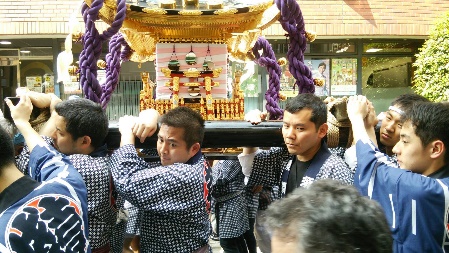 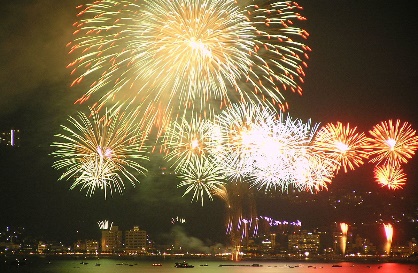 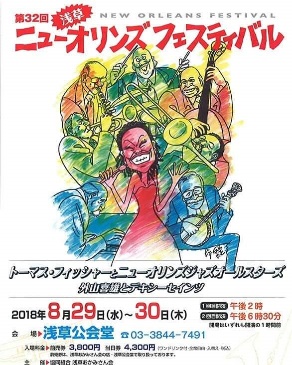 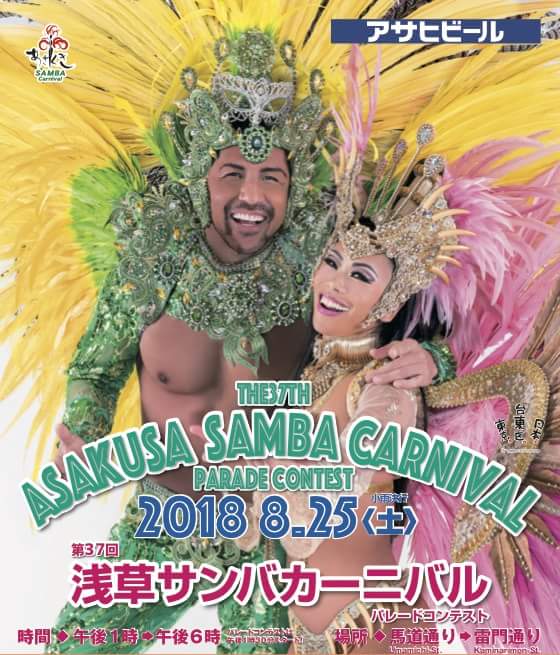 AmakaraenisiKoji Obana